St. James Home and School Association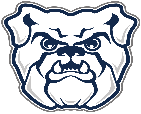 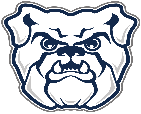 2018-20195 Reasons to Join Home and SchoolBenefit your child- Research shows that children perform better when parents are involved both at school and at home.Get Connected! – There is no better way to know what is happening at school.Tap into a network – Home and School connects you to other parents and teachers through meetings, events, and communications, helping to build a sense of community.Be a role model – By becoming a member you will demonstrate to your child the importance you place on education.Witness improvement – By getting involved you will be part of the solution- helping to make positive changes.Please complete the bottom of this form and return to your child’s teacher, in an envelope marked “Home and School”, with $10.00 (per family) cash or a check made payable to “St. James Regional Catholic School”.________________________________________________________________________Family Name _________________________________________Child _________________________ Grade_______ Teacher______________Child _________________________ Grade_______ Teacher______________Child _________________________ Grade_______ Teacher______________Child _________________________ Grade_______ Teacher______________Student Name _______________________________ Teacher______________Child _________________________ Grade_______ Teacher______________Parent Name___________________________________________Phone Number_________________________________________Email Address_________________________________________Sign-In Student Name _______________________________ Teacher______________Student Name _______________________________ Teacher______________Student Name _______________________________ Teacher______________Student Name _______________________________ Teacher______________Student Name _______________________________ Teacher______________Student Name _______________________________ Teacher______________Student Name _______________________________ Teacher______________Student Name _______________________________ Teacher______________Student Name _______________________________ Teacher______________Student Name _______________________________ Teacher______________Student Name _______________________________ Teacher______________Student Name _______________________________ Teacher______________Student Name _______________________________ Teacher______________Student Name _______________________________ Teacher______________Student Name _______________________________ Teacher______________Student Name _______________________________ Teacher______________Student Name _______________________________ Teacher______________Student Name _______________________________ Teacher______________Student Name _______________________________ Teacher______________Student Name _______________________________ Teacher______________Student Name _______________________________ Teacher______________Student Name _______________________________ Teacher______________Student Name _______________________________ Teacher______________Student Name _______________________________ Teacher______________Student Name _______________________________ Teacher______________Student Name _______________________________ Teacher______________Student Name _______________________________ Teacher______________Student Name _______________________________ Teacher______________Student Name _______________________________ Teacher______________Student Name _______________________________ Teacher______________Student Name _______________________________ Teacher______________Student Name _______________________________ Teacher______________Student Name _______________________________ Teacher______________Student Name _______________________________ Teacher______________Student Name _______________________________ Teacher______________Student Name _______________________________ Teacher______________Student Name _______________________________ Teacher______________Student Name _______________________________ Teacher______________Student Name _______________________________ Teacher______________Student Name _______________________________ Teacher______________Student Name _______________________________ Teacher______________